__________________________________  ime i prezime/naziv podnositelja zahtjeva __________________________________sjedište, adresa podnositelja zahtjevaOIB: ________________________tel/fax:_______________________GRAD ŠIBENIKVijeće za davanje koncesijskog odobrenjaZAHTJEV              za davanje koncesijskog odobrenja za obavljanje djelatnosti namorskoj obali, unutrašnjim morskim vodama i teritorijalnom                                  moru Republike Hrvatske1. NAZIV  DJELATNOSTI                    ________________________________________________________________________                         2. MIKROLOKACIJA            _________________________________________________________                3. SREDSTVA (vrsta, tip, oznaka)        _________________________________________________                                                               _________________________________________________                                                               _________________________________________________                                                               _________________________________________________                                                             3. ODOBRENJE TRAŽIMO NA VREMENSKO RAZDOBLJE OD    1.      2.     3.     4.    5.     god.                Zahtjevu prilažemo:dokaz o registraciji djelatnosti za koju se traži davanje koncesijskog odobrenja (izvod                                               iz sudskog registra trgovačkog suda, obrtnica, izvod iz registra udruga ili odobrenje    nadležnog tijela za obavljanje djelatnosti prema posebnim propisima);dokaz o vlasništvu sredstava za obavljanje djelatnosti na pomorskom dobru / dokaz o
 pravnoj osnovi korištenja sredstva (u slučaju da podnositelj zahtjeva za koncesijsko
odobrenje nije vlasnik sredstva);dokaz o sposobnosti brodice/broda za plovidbu (samo u slučaju kada se odobrenje
traži za obavljanje djelatnosti s brodom/brodicom)      Datum podnošenja zahtjeva      				Potpis, pečat podnositelja zahtjeva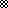 